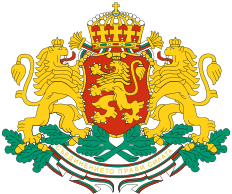   ОБЩИНСКА ИЗБИРАТЕЛНА КОМИСИЯ            гр. Червен бряг,ул. „Антим I “,№1, oik_chervenbryag@abv.bg                                                            РЕШЕНИЕ                                                             № 12-МИ                                                  Червен бряг, 13.09.2017 г.ОТНОСНО: На основание чл. 87, ал.1, т.9 от ИК,  утвърждаване образец на бюлетината за избор на кмет на кметство с.Сухаче за частични местни избори на 08.10.2017 г..РЕШИ: Утвърждава образец на бюлетината за избор на кмет на кметство с.Сухаче за частични местни избори на 08.10.2017 г..Решението може да се обжалва пред Централната избирателна комисия в срок до три дни от обявяването му.Председател: Цветан Иванов АтанасовСекретар: Павлин Валериев Нешовски* Публикувано на 